 PAIDEIA CLASSICAL ACADEMY  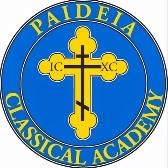                                  REGISTRATION FORM FOOTBALL                             Beginning January 9th, 2018  $20 Registration-Football season $175 (January-May)Dear Parents and Student: Thank you for your interest in the Football Program at PCA. Please fill out this application form completely. Applicant’s name: ________________________, _____________________________________                                                        (Last)                                                           (First)                                    Gender:  ____ Male  ____ Female		Grade/Class: ________________Parent’s/Guardian’s name: __________________, ________________________________                                                            (Last)                                                            (First)                                       Phone: (____)______________ (____)___________________ (____)_____________________                             Home                                    Work                                            Cellular Emergency Contact:  Name __________________________________ Telephone#____________________________ ________________________                             ______________________ Signature of Parent or Guardian                             Date Please Note:  Football begins 1/9 and will be every Tuesday.  Students will be dressed in PE clothes already. Primary & Kindergarten Football is from 3:00-3:30.  Please arrive to pick up your child at 3:20.  If your child has not been picked up by 3:30, your child will immediately be checked into aftercare for which you will incur a charge. Grammar-Rhetoric Football is from 3:30 – 4:30.  Please arrive to pick up your child at 4:20.  If your child has not been picked up by 4:30 immediately after soccer is over, your child will be checked into aftercare for which you will incur a charge.   FOOTBALLDUE DATESCOSTJanuary-Mars+ RegistrationDecember 22$105.00April-MayMarch 23$90.00